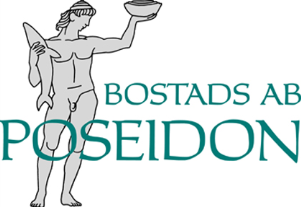 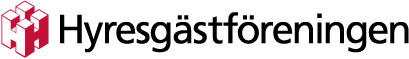 Dagordningför årsmöte med gårdsförening ____________________________ 
inom Hyresgästföreningen och Bostads AB Poseidonden ______/______20______Mötets öppnandeFråga om kallelse till mötet behörigen skettVal av mötesledning:Ordförande för mötetSekreterare för mötetProtokolljusterare tillika rösträknare för mötetStyrelsens berättelseVal av styrelse:Ordförande för 1 årKassör för 1 årSekreterare för 1 årÖvriga ledamöter för 1 årInformation om kommande verksamhet och ekonomiAvslutning